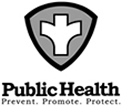 _________________________________			________________________________Client Signature/Date						AAP Staff Signature/DateClient Name:Client Number:The device detects one or more of the following drug classes at or above the following concentrations:The device detects one or more of the following drug classes at or above the following concentrations:The device detects one or more of the following drug classes at or above the following concentrations:The device detects one or more of the following drug classes at or above the following concentrations:Drug NameConcentration testedPositive (+) or Negative (-)Staff/Client InitialsAmphetamine (AMP)	1000ng/mLMethamphetamines mAMP (MET)1000ng/mLBarbiturates (BAR)300ng/mLBuprenorphine (BUP)10ng/mLBenzodiazepines (BZO)300ng/mLCannabinoids (THC)50ng/mLCocaine (COC)300ng/mLMDMA (Ecstasy)500ng/mLMethadone (MTD)300ng/mLOpiates (MOP or MOR)3000ng/mLOxycodone (OXY)100ng/mLPhencyclidine (PCP)25ng/mLAdulteration Strip(C=ControlT=Test)NegativeC = LineT = Line PositiveC = LineT = BlankInvalidC = BlankT = BlankClient/Staff Initial